О внесении изменений в приложение к постановлению Администрации Еловского муниципального округа Пермского края от 16 апреля 2021 г. № 177-п «О закреплении территорий, подлежащих уборке организациями, 	учреждениями, предприятиями Еловского муниципального округа Пермского края»В соответствии с Федеральным законом от 06 октября 2003 г. № 131-ФЗ «Об общих принципах организации местного самоуправления в Российской Федерации», Правилами благоустройства на территории Еловского муниципального округа Пермского края, утвержденными Решением Думы Еловского муниципального округа Пермского края от 23 марта 2021 г. № 115 Администрация Еловского муниципального округа Пермского края ПОСТАНОВЛЯЕТ: 1. Внести изменения в приложение к Постановлению Администрации Еловского муниципального округа Пермского края от 16 апреля 2021 г. № 177-п «О закреплении территорий, подлежащих уборке организациями, учреждениями, предприятиями Еловского муниципального округа Пермского края», изложив в редакции согласно приложению к настоящему Постановлению.2. Настоящее Постановление обнародовать на официальном сайте газеты «Искра Прикамья» и официальном сайте Еловского муниципального округа.3. Настоящее Постановление вступает в силу со дня его обнародования.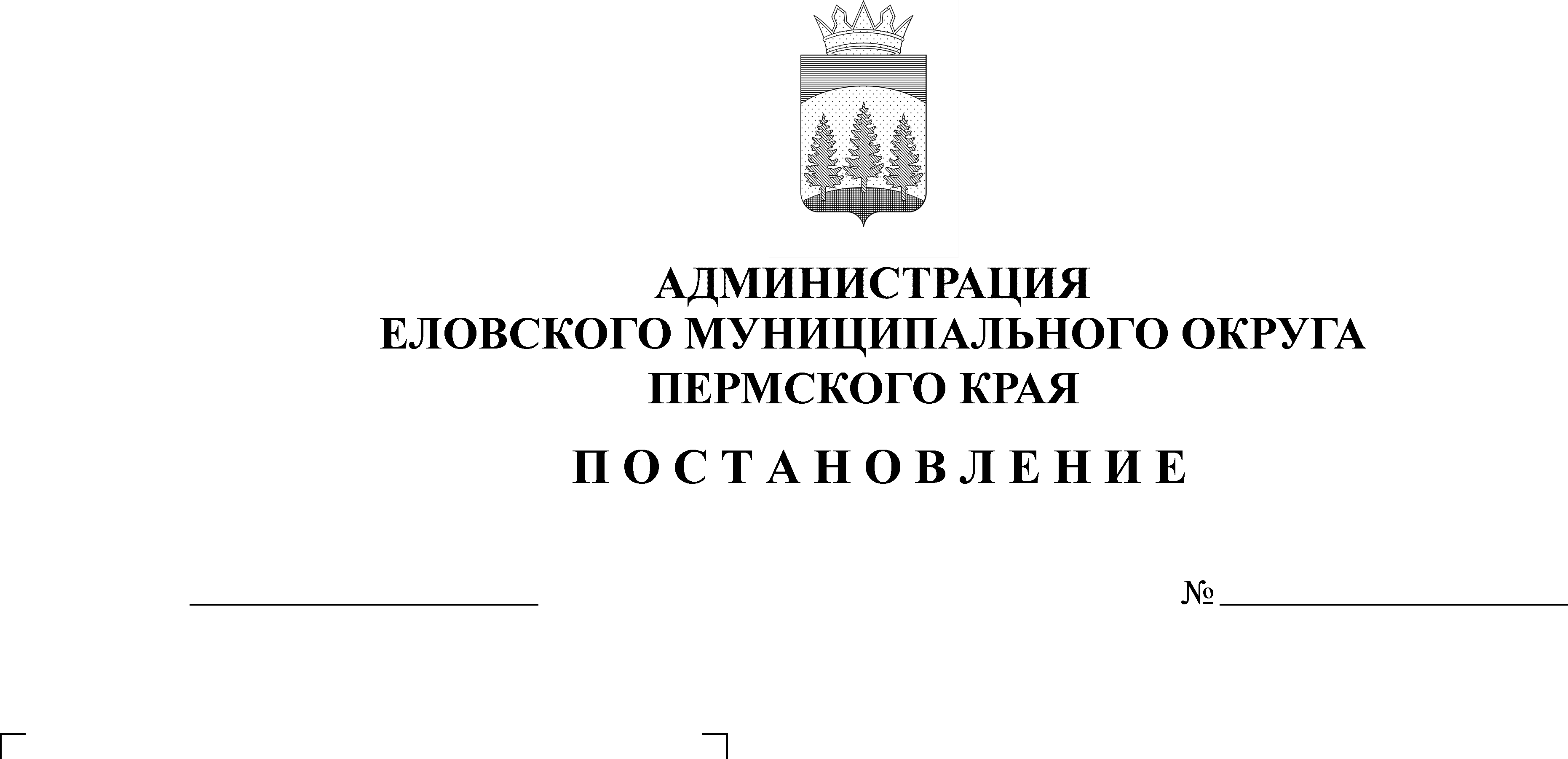 Глава муниципального округа – глава администрации Еловского 	муниципального округа Пермского края                                               А.А. ЧечкинПриложениек постановлениюАдминистрации Еловского муниципального округаПермского краяот 08.04.2022 № 158-пПЕРЕЧЕНЬзакрепляемых территорий, подлежащих уборкеорганизациями, учреждениями, предприятиямиЕловского муниципального округа Пермского края№ п/пНаименование организацийПрилегающая территорияЗакрепленная территорияЕловский филиал ГБПОУ «Осинский ППК»В соответствии с границами предоставленного земельного участка и прилегающей к ней территориис. Елово, парк по ул. Комсомольская (от ул. Береговая до а/дороги к электросетям)Филиал РЭС ОАО «МРСК Урала»-«Пермэнерго»В соответствии с границами предоставленного земельного участка и прилегающей к ней территориис. Елово, парк по ул. Комсомольская (от ул. Мира до ул. Волкова)ООО «ПрикАмьЕ»В соответствии с границами предоставленного земельного участка и прилегающей к ней территориис. Елово, парк по ул. Комсомольская (от ул. Волкова до ул. Свердлова)ООО «Н-Строй» В соответствии с границами предоставленного земельного участка и прилегающей к ней территориис. Елово, парк по ул. Комсомольская(ул. Сверлова до ул. Калинина)Местное отделение партии «Единая Россия»с. Елово, парк по ул. Комсомольская(от ул. Калинина до ул. Ленина) Клиентская служба Пенсионного фонда России в Еловском районе Пермского краяВ соответствии с границами предоставленного земельного участка и прилегающей к ней территории.с. Елово, парк по ул. Комсомольская(от ул. Ленина до ул. Чапаева)Редакция газеты «Искра Прикамья», ТО ГКУ ЦЗН Пермского края по Еловскому муниципальному округу В соответствии с границами предоставленного земельного участка и прилегающей к ней территориис. Елово, парк по ул. Комсомольская (от ул. Чапаева до ул. Набережная)Комитет имущественных отношений и градостроительства Администрации Еловского муниципального округа Пермского краяВ соответствии с границами предоставленного земельного участка и прилегающей к ней территориис. Елово, пешеходная дорожка по ул. Ленина(от ул. Белинского до ул. Кирова)ФГКУ «17-отряд ФПС по Пермскому краю»В соответствии с границами предоставленного земельного участка и прилегающей к ней территории(ул. Кирова)с. Елово, пешеходная дорожка по ул. Ленина(от ул. Комсомольская до ул. К. Маркса)Отдел по Еловскому муниципальному округу Межрайонного территориального управления №   5 Министерства социального развития Пермского краяВ соответствии с границами предоставленного земельного участка и прилегающей к ней территориис. Елово, пешеходная дорожка по ул. Ленина(от ул. К. Маркса до ул. Белинского)Осинский отдел Сбербанка № 1664В соответствии с границами предоставленного земельного участка и прилегающей к ней территории (Ленина 58)с. Елово, ул. Ленина (от ул. Кирова до ул. Непряхина)ПАО «Пермэнергосбыт»В соответствии с границами предоставленного земельного участка и прилегающей к ней территории (Ленина 56)с. Елово, ул. Ленина (от ул. Кирова до ул. Непряхина)МБОУ ДО «Еловская детская школа искусств»В соответствии с границами предоставленного земельного участка и прилегающей к ней территории (Ленина 43) с. Елово, ул. Ленина (от ул. Непряхина до ул. Советская)Дума Еловского муниципального округа Пермского краяс. Елово, Памятник «Гражданской войны» ул. Советская (от жилого дома № 50 до ул. Советская ) МУП «Водоканал «Еловский»В соответствии с границами предоставленного земельного участка и прилегающей к ней территории (котельные, очистные, скважины, КНС)с. Елово, ул. Советская старый парк (от жилого дома № 22 до жилого дома № 52)МОУ «Еловская СОШ» , со структурными подразделениями детский сад № 1, детский сад № 4В соответствии с границами предоставленного земельного участка и прилегающей к ней территории с. Елово, ул. Калинина 12-12а,Площадь перед ЕКДЦ от пож. водоема до гаражей библиотекиМБУК «Централизованная библиотечная система Еловского муниципального округа»В соответствии с границами предоставленного земельного участка и прилегающей к ней территориис. Елово, Площадь МБУК «ЕКДЦ»ФГУП «Почта России»В соответствии с границами предоставленного земельного участка и прилегающей к ней территориис. Елово, Аллея по ул. Карла Маркса (от ул. Чапаева до ул. Набережная)ПО «Кама», ИП Шкитырь И.В. Вокруг административного здания, уход за зеленными насаждениями вокруг зданияс. Елово, Аллея по ул. Карла Маркса (от ул. Ленина до ул. Чапаева)Администрация Еловского муниципального округа Пермского краяВ соответствии с границами предоставленного земельного участка и прилегающей к ней территориис. Елово, Парк (от центрального стадиона до ул. Тенистая, Парковая Вишневая)Пункт полиции с дислокацией в с. Елово МО МВД РОССИИ "ОСИНСКИЙ"В соответствии с границами предоставленного земельного участка и прилегающей к ней территории (Ленина 36)с. Елово, Центральный стадион левая сторона парка (от ул. Набережная до залива)ГБУЗ ПК «Еловская ЦРБ»,МФЦ,ИП Галимшин Р.Ф. В соответствии с границами предоставленного земельного участка и прилегающей к ней территории с. Елово, ул. Свердлова 53МБУ ДО «Центр детского творчества с. Елово»В соответствии с границами предоставленного земельного участка и прилегающей к ней территории ул. Белинского 10, ул. Советская 31с. Елово, Автостоянка ул. Белинского 10, ул. Советская 31АО «Газпром газораспределение «Пермь» Еловский филиал В соответствии с границами предоставленного земельного участка и прилегающей к ней территориис. Елово, Проезд от административного здания до ул. КомсомольскаяМОУ «Школа-сад № 3» с. ЕловоВ соответствии с границами предоставленного земельного участка и прилегающей к ней территории ул. Олимпийскаяс. Елово, ул. Олимпийская 1(от территории м-на «Н-Строй» до ул. Волкова, д.5ГКУ Чайковское участковое лесничество (Еловский участок)В соответствии с границами предоставленного земельного участка и прилегающей к ней территориис. Елово, ул. ПроизводственнаяИП Попов М.Я.В соответствии с границами предоставленного земельного участка и прилегающей к ней территориис. Елово, угол ул. Ленина, ул. Лермонтова, ул. Ленина 56а ИП Шадрин А.В.В соответствии с границами предоставленного земельного участка и прилегающей к ней территории (магазины)с. Елово, Сквер угол ул. Ленина и Кирова,ул. К. Маркса 14а, угол Пионерская и ул. ВолковаАптека ООО «Фармсервис», ПАО СК в Пермском крае, агентский центр «Еловский», Аптека «Таймер»В соответствии с границами предоставленного земельного участка и прилегающей к ней территории (Калинина 15;17)с. Елово, ул. Калинина 15 -17ИП Чепуштанов А.Ф.ИП Шергина М.А.ИП Замахаев В.А.В соответствии с границами предоставленного земельного участка и прилегающей к ней территориис. Елово, ул. Комсомольская,17 ИП Наборщиков С.А.ИП Кустов К.И. (бывшая территория колхоза «Новый путь»)В соответствии с границами предоставленного земельного участка и прилегающей к ней территориис. Елово, от производства до ул. Комсомольская ИП Митянина Г.С.В соответствии с границами предоставленного земельного участка и прилегающей к ней территориис. Елово, ул. Калинина, 13ул. Ленина, 47ИП Лужбин С.Л.В соответствии с границами предоставленного земельного участка и прилегающей к ней территориис. Елово, ул. Ленина, 74ИП Варданян Е.В.В соответствии с границами предоставленного земельного участка и прилегающей к ней территориис. Елово, ул. Калинина, 15аИП Ананина Н.М.В соответствии с границами предоставленного земельного участка и прилегающей к ней территориис. Елово, ул. Калинина, 13; ул. Волкова, 4ИП Гусева А.Е.В соответствии с границами предоставленного земельного участка и прилегающей к ней территориис. Елово, ул. Волкова, 37ИП Сальников И.П.(магазин «Сашенька») В соответствии с границами предоставленного земельного участка и прилегающей к ней территориис. Елово, ул. К. Маркса, 11бИП Логинов А.А.В соответствии с границами предоставленного земельного участка и прилегающей к ней территориис. Елово, ул. Ленина, 12, Калинина 14ИП Черепанов Н.Д.В соответствии с границами предоставленного земельного участка и прилегающей к ней территориис. Елово, ул. К. Маркса, 16а (м-н «Пятерочка)ООО Компания «Дилия»В соответствии с границами предоставленного земельного участка и прилегающей к ней территориис. Елово, ул. Комсомольская (от ул. Набережная до территории хлебоприемного)ИП Еловиков В.И.Филиал МБОУ «Брюховская С(К) ОШИ»с. Елово В соответствии с границами предоставленного земельного участка и прилегающей к ней территориис. Елово, ул. Непряхина,11, от ул. Спорта до Непряхина 11аул. Непряхина 11а43.ООО «Тандер», ИП Черепанов Н.Д. (магазин Магнит)В соответствии с границами предоставленного земельного участка и прилегающей к ней территориис. Елово, ул. Лермонтова(от  ул. Ленина до ул. Чапаева) Магазин – «Саморез»ИП Трофимова Н.В.В соответствии с границами предоставленного земельного участка и прилегающей к ней территориис. Елово, ул. Белинского, 8аМагазин – «Движок»ИП Еловикова Ю.Л.В соответствии с границами предоставленного земельного участка и прилегающей к ней территориис. Елово, ул. Урицкого, 2ИП Попов А.Г.В соответствии с границами предоставленного земельного участка и прилегающей к ней территориис. Елово, ул. Ленина (от ул. Комсомольская до речного вокзала) с правой стороны дорогиИП Десятков С.Н.ИП Красносельских С.В. ИП Аристов С.И.ИП Юдин А.Н.ИП Десятков А.Н.ИП Ожгибесов С.А.ИП Бурнышев П.Н.ИП Брюхов П.В. В соответствии с границами предоставленного земельного участка и прилегающей к ней территориис. Елово, ул. Комсомольская (от въезда в с. Елово до д. 29ИП Федянина С.А.В соответствии с границами предоставленного земельного участка и прилегающей к ней территории (Кирова 2г)с. Елово, ул. Кирова 2гООО «УК «Мир Ком»»В соответствии с границами предоставленного земельного участка и прилегающей к ней территориис. Елово, ул. Ленина 2, от ул. Комсомольская до Парка (речной вокзал)Территориальное управление Администрации Еловского муниципального округа Пермского края (М. Уса)В соответствии с границами предоставленного земельного участка и прилегающей к ней территориис. Малая Уса, ул. Белокаменная 5                         МУП «Водоканал «Еловский» В соответствии с границами предоставленного земельного участка и прилегающей к ней территорииКотельные и ООШ с. Малая Уса, ул. Белокаменная 36; с. Малая Уса, ул. Заречная 206                           Муниципальное бюджетное учреждение культуры  «Еловский культурно - досуговый центр»  СП «Малоусинский СДД»В соответствии с границами предоставленного земельного участка и прилегающей к ней территориис. М Уса, Гладкова 11                                        с. М Уса, Белокаменная З                                       д. Шумово, пр. Солнечный 1/2                             д. Шубино Рязанова 29а                         МОУ Сугановская СОШ - «Малоусинская ООШ»В соответствии с границами предоставленного земельного участка и прилегающей к ней территориис. Малая Уса, ул. Заречная 36                                с. Малая Уса, ул. Гладкова   6-2                          ФГУП «Почта России»В соответствии с границами предоставленного земельного участка и прилегающей к ней территориис. Малая Уса, ул. Гладкова 6-1                           ГБУЗ ПК «Еловская ЦРБ» (ФАП с. М. УСА)В соответствии с границами предоставленного земельного участка и прилегающей к ней территориис. Малая Уса, ул. Гладкова 8                         ИП Гусева А.Е.В соответствии с границами предоставленного земельного участка и прилегающей к ней территориид. Шумово, пр. Российская 41                             д. Шубино Рязанова, 21а                                 ИП Зубарева Е.П.В соответствии с границами предоставленного земельного участка и прилегающей к ней территориис. Малая Уса, Гладкова, 12а -2                              ИП Пастухов И.С.В соответствии с границами предоставленного земельного участка и прилегающей к ней территорииПилорама (с. Малая Уса), промзона (с. Малая Уса)ИП Ананин А.М.В соответствии с границами предоставленного земельного участка и прилегающей к ней территориид. Шубино, пилорамаМОУ «Осиновская ООШ»В соответствии с границами  предоставленного земельного участка и прилегающей к ней территории ул. Юбилейная, д.2 до дорогиул. Юбилейная, парк с. ОсиновикООО «Энергия»В соответствии с границами  предоставленного земельного участка и прилегающей к ней территории до дорогиул. Молодёжная, с. Осиновик котельные: с. Плишкари, с. Суганка, с. КрюковоМуниципальное бюджетное учреждение культуры  «Еловский культурно - досуговый центр»  СП «Осиновский СДД»В соответствии с границами  предоставленного земельного участка и прилегающей к ней территории ул. Юбилейная, д.6, клумбы в центре села, вокруг зданий с. Калиновка, с. Осиновик, с. БрюховоФГУП «Почта России»ГБУЗ «Еловская ЦРБ» (ФАП с. Осиновик)В соответствии с границами  предоставленного земельного участка и прилегающей к ней территории ул. Юбилейная, д.4 до дороги ул. Юбилейная, клумбы в центре села ОсиновикИП Кобелев В.Б.В соответствии с границами  предоставленного земельного участка и прилегающей к ней территории ул.Юбилейная, д.15 до дорогис. Осиновик,ул. Юбилейная, по плотине до Остановки по ул. ПодгорнаяМОУ «Калиновская ООШ»В соответствии с границами  предоставленного земельного участка и прилегающей к ней территории пер. Школьный, д.1с. Калиновка,детская площадкаИП Вайда В.И.В соответствии с границами  предоставленного земельного участка и прилегающей к ней территории ул. Центральная, д.15 до дорогис. Калиновка,В центре села по ул. Центральной от гаража до здания бывшего правления колхозаМОУ «Брюховская ООШ» им. И.И. ЗлыгостеваВ соответствии с границами  предоставленного земельного участка и прилегающей к ней территории ул. Злыгостева, д.43 до дорогиВыезд из с. Брюхово по ул. Советская, парк выпускников школы, парк к 60- летию ПобедыМБОУ «Брюховская специальная (коррекционная) для обучающихся с ограниченными возможностями здоровья»В соответствии с границами  предоставленного земельного участка и прилегающей к ней территории ул. Злыгостева, д. 43, д. 37 до дорогиВыезд из с. Брюхово по ул. Заречная и ул. Советская, аллея молодожёнов полностью до дорогиМУП «Водоканал «Еловский»В соответствии с границами  предоставленного земельного участка и прилегающей к ней территории Котельные с. Осиновик, ул. Молодежная, д. 6с. Калиновка, пер. Школьный, 1ас. Брюхово ул. Злыгостева, д. 41б (котельная, пилорама) до дорогиТерриториальное управление Администрация Еловского муниципального округа Пермского края (с. Брюхово)В соответствии с границами  предоставленного земельного участка и прилегающей к ней территории с. Брюхово,ул. Злыгостева, д. 62  ГБУЗ ПК «Еловская ЦРБ» (ФАП с. Брюхово)В соответствии с границами  предоставленного земельного участка и прилегающей к ней территории с. Брюхово,ул. Злыгостева, д. 47 ООО «ОНИКС»ИП Старикова Н.В.В соответствии с границами  предоставленного земельного участка и прилегающей к ней территории Центр с. Брюхово, ул. ЗлыгостеваСПК «имени Фурманова»В соответствии с границами  предоставленного земельного участка и прилегающей к ней территории д. Мичура,ул. Советская до дороги (здание правления, гаражи, ферма, зерносклады, зерносушилка)Мичуринский ПНИВ соответствии с границами  предоставленного земельного участка и прилегающей к ней территориид. Мичура,ул. Советская, д.28 до дорогиМБУК «ЕКДЦ» - СП «Брюховский СДД» (д. Мичура)В соответствии с границами  предоставленного земельного участка и прилегающей к ней территориид. Мичура, ул. Комсомольская, д.10 до дорогиЕловский психоневрологический интернат — филиал ГБУ ПК Чайковский ДИПИВ соответствии с границами  предоставленного земельного участка и прилегающей к ней территории с. Фаор, ул. Восточная, д.1 до дорогиСовет ветеранов с. БрюховоАллея к 70-летию Победы, крест на месте бывшей церкви по ул. СоветскаяСовет ветеранов с. КалиновкаМост при выезде из с. КалиновкаСовет ветеранов с. ОсиновикПамятники в парке и парк по ул. ЮбилейнаяСовет ветеранов д. МичураВокруг СДД, участок по ул. Советская, ИП Огородов А.А.В соответствии с границами предоставленного земельного участка и прилегающей к ней территориис. Дуброво, ул. Ленина 14АИП Мартюшева Л.М.В соответствии с границами предоставленного земельного участка и прилегающей к ней территориис. Дуброво, ул. Ленина 14ЗМОУ «Дубровская СОШ», структурное подразделение детский сад с. Дуброво           В соответствии с границами предоставленного земельного участка и прилегающей к ней территориис. Дуброво, ул. Юбилейная 1МБУК «ЕКДЦ» - СП «Дубровский СДД» (с. Дуброво, д. Шульдиха, д. Плишкино) В соответствии с границами предоставленного земельного участка и прилегающей к ней территориис. Дуброво, ул. П.Пастухова 10А,вокруг зданийСДДООО «Агрофирма Лидер»В соответствии с границами предоставленного земельного участка и прилегающей к ней территориис. Дуброво, ул. Ленина 17АВрачебная амбулатория ГБУЗ ПК «Еловская ЦРБ»В соответствии с границами предоставленного земельного участка и прилегающей к ней территориис. Дуброво, ул. Чапаева 25Территориальное управление Администрации Еловского муниципального округа Пермского края (с.Дуброво)В соответствии с границами предоставленного земельного участка и прилегающей к ней территориис. Дуброво, ул. Чапаева 30Церковь Святой Троицыс. Дуброво, ул. Ленина 14лТерриториальное управление Администрации Еловского муниципального округа Пермского края (с. Суганка)В соответствии с границами предоставленного земельного участка и прилегающей к ней территориис. Суганка, ул. Ленина, д. 39Муниципальное бюджетное учреждение культуры «ЕКДЦ» - СП «Сугановский СДД» (с. Суганка)В соответствии с границами предоставленного земельного участка и прилегающей к ней территориис. Суганка, ул. Ленина, д. 46МОУ «Сугановская СОШ»В соответствии с границами предоставленного земельного участка и прилегающей к ней территориис. Суганка, ул. Школьная, д. 4СПК «им. Кирова»В соответствии с границами предоставленного земельного участка и прилегающей к ней территориис. Суганка, ул. Ленина, д. 22Магазин «Для Вас», ИП Ананьева В.И.В соответствии с границами предоставленного земельного участка и прилегающей к ней территориис. Суганка, ул. Мира, д. 3ФГУП «Почта России»В соответствии с границами предоставленного земельного участка и прилегающей к ней территориис. Суганка, ул. Ленина, д. 28Магазин «Виктория», ИП Зубарева Е.П.В соответствии с границами предоставленного земельного участка и прилегающей к ней территориис. Суганка, ул. Ленина, д. 33ГБУЗ ПК «Еловская ЦРБ» (ФАП с.Сугановский)В соответствии с границами предоставленного земельного участка и прилегающей к ней территориис. Суганка, ул. Мира, д. 8МБУК «Еловский культурно-досуговый центр» - СП «Ятышинский СДД» (д. Ятыш)В соответствии с границами предоставленного земельного участка и прилегающей к ней территориид. Ятыш, ул. Советская, д. 13Магазин «Для Вас», ИП Ананьева В.И.В соответствии с границами предоставленного земельного участка и прилегающей к ней территориис. Куштомак, ул. Центральная, д. 61ИП Гусева А.Е.В соответствии с границами предоставленного земельного участка и прилегающей к ней территориис. Нижняя Барда, ул. Кобелева, д. 1МБУК «Еловский культурно-досуговый центр» - СП «Нижнебардинский СДД» (с. Н. Барда)В соответствии с границами предоставленного земельного участка и прилегающей к ней территории                                                                                                                                                                                                                                                                                                                                                                                                                                                                 с. Нижняя Барда, ул. Центральная, д. 46ГБУЗ ПК «Еловская ЦРБ» (ФАП Нижнебардинский)В соответствии с границами предоставленного земельного участка и прилегающей к ней территории                                                                                                                                                                                                                                                                                                                                                                                                                                                                                                                                                                                                                                                                  с. Нижняя Барда, ул. Кобелева, д. 1     100.ПАО «Ростелеком»В соответствии с границами предоставленного земельного участка и прилегающей к ней территориис. Елово, ул. К. Маркса, от ул. Чапаева до ул. Набережная                                                                                                                                                                                                                                                                                                                                                                                                                                                                                                                                                                                                                                                                                                                                                                                                                                                                                                                                                                                                                                                                                                                                                                                                                                                                                                                                                                                                                                                                                                                                                                                                                                                                                                                                                                                                                                                                                                                                                                                                                                                                                                                                                                                                                                                                                                                                                                                                                                                                                                                                                                                                                                                                                                                                                                                                                                                                                                                                                                                                                                                                                                                                                                                                                                                                                                                                                                                                                                                                                                                                     101.МОУ «Крюковская ООШ»В соответствии с границами предоставленного земельного участка и прилегающей к ней территориис. Крюково, ул. Б. Северная, д. 54102.МОУ «Крюковская ООШ» - «Плишкаринская ООШ»В соответствии с границами предоставленного земельного участка и прилегающей к ней территориис. Плишкари, ул. Центральная, д. 69103.ООО «Еловская Швейная Фабрика»В соответствии с границами предоставленного земельного участка и прилегающей к ней территории с. Елово, ул. Свердлова 53, от ул. Свердлова до ул. Волкова104.ИП Кокорин В.В.В соответствии с границами предоставленного земельного участка и прилегающей к ней территории с. Елово, ул. Комсомольская 27, от ул. Мира до ул. Волкова105.МБУК «Еловский культурно – досуговый центр Еловского муниципального округа»В соответствии с границами предоставленного земельного участка и прилегающей к ней территории с. Елово, Площадь МБУК «ЕКДЦ»106.МБУК «ЕКДЦ» - СП «Мичуринский СДД»В соответствии с границами предоставленного земельного участка и прилегающей к ней территориид. Мичура, ул. Советская, д.30107.МБУК «ЕКДЦ» - СП «Калиновский СДД»В соответствии с границами предоставленного земельного участка и прилегающей к ней территориис. Калиновка, ул. Центральная, д.10/2108.МБУК «ЕКДЦ» - СП «Крюковский СДД»В соответствии с границами предоставленного земельного участка и прилегающей к ней территориис. Крюково, ул. Б. Северная, д.43109.МБУК «ЕКДЦ» - СП «Плишкаринский СДД»В соответствии с границами предоставленного земельного участка и прилегающей к ней территориис. Плишкари, ул. Солнечная, д.7110.МБУК «ЕКДЦ» - СП «Крестовский СДД»В соответствии с границами предоставленного земельного участка и прилегающей к ней территориид. Кресты ул. Уральская, д.35